Композитные виниры: плюсы и минусы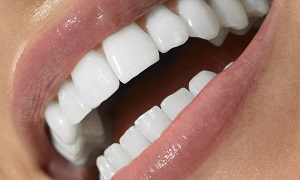 Композитные виниры устанавливает врач стоматолог перед самой процедурой установки. Все делается при пациенте. Доктор использует специальные композитные материалы для создания конструкции, что существенно экономит время. В большинстве случаев стоматолог справляется за один сеанс. Винир не устанавливается на жевательные зубы. За один прием можно восстановить до 10 зубов. Поверхность эмали не подвергается обточке, а лишь шлифуется для лучшего «сцепления».С технологиями 2018 года стоматологи имеют возможность обходиться без дополнительных коррекций. Стоимость изделия относительно небольшая. По крайней мере, если сравнивать с винирами из керамических материалов.Показания к применениюЕсли один или два зуба имеют непривлекательный внешний вид, лучшее решение — установить композитные виниры. Они стоят дешевле, чем керамические, а эффект от их установки будет не меньшим. Причиной потери здоровья зубов может быть не только нарушенная гигиена полости рта, но и следующие заболевания:Флюороз.Тетрациклиновые зубы.Эмалевые повреждения, царапины, микротрещины.Микроабразии - неэстетичные пятна белого оттенка, находящиеся на поверхности эмали. Они не удаляются ни обычной чисткой зубов, ни химической.Вследствие пульпирования цвет зубов может поменяться.Если существуют противопоказания дантист может посоветовать другой вариант зубной реставрации, и вместо виниров предложить другой вариант.ПротивопоказанияСтоматолог может отговаривать пациента от установки виниров в следующих случаях:Человек с патологичной формой прикуса: обратный или прямой.Пациент занимается опасными видами спорта, где возможны сильные удары в область головы: любой вид бокса, футбол, хоккей. При таких обстоятельствах это просто пустая трата денег — виниры быстро рассыплются.У клиента повышенная степень стираемости эмали.Зубы слишком близко расположены друг к другу, соприкасаются. При скрежетании стоматологические конструкции разрушаются.Зубы кривые, ослабленные, чересчур короткие, изувеченные.Развивается кариес или заболевание десен.В конечном итоге клиент сам решает, что ему подойдет. Но лучше все-таки прислушаться к рекомендациям дипломированного специалиста.Преимущества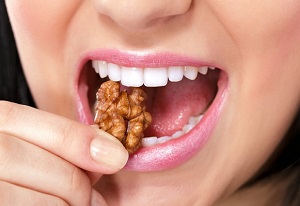 У композитов есть и преимущества над другими видами накладок:В определенных ситуациях обтачивать зубы не потребуется.Процедура (диагностика, изготовление виниров, установка) не займет больше одного посещения стоматологического кабинета.Они помогают с мелкими зубными повреждениями.Если нужно, накладка легко снимается и надевается обратно.При замене одного-двух зубов можно не беспокоиться, что они будут выделяться на фоне остальных. Врач подберет правильный оттенок и форму.Композитные виниры достаточно прочны;Низкая цена по сравнению с конкурентными формами виниринга.Возможные недостаткиВинировые конструкции могут поменять оттенок на более темный.Если пациент намерен носить пластинки на протяжении длительного времени, он должен отказаться от употребления некоторых продуктов. Вещества, стирающие эмаль или красящие поверхность зубной коры нужно исключить.Хоть накладки и достаточно прочны, при отсутствии положенного ухода или неправильном использовании они могут треснуть, поцарапаться, поломаться.Есть также и индивидуальные особенности строения челюсти. Иногда виниры могут просто не подойти или могут причинять много хлопот, неудобств, болезненных ощущений.Как делают композитные виниры?Изготавливаются они из материалов светополимерного типа прямо во время сеанса у стоматолога. Клиенту не приходится ждать, пока стоматолог сделает слепок челюсти из глинистой массы, заполнит какие-то бумажки, отправит зубным техникам, которые занимаются созданием винирного инвентаря.Если повреждено несколько зубов (3 и более) используют непрямой метод установки. Композит — многослойный материал, состоящий из пластика, смешанного с другими компонентами. Композиты отличаются высокой износостойкостью, поэтому обладают длительным сроком службы.Процесс установки композитных виниров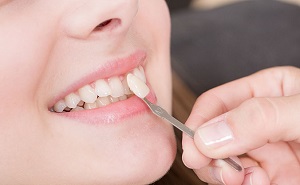 Установку можно сделать, используя один из предложенных способов: прямой и непрямой.Прямой метод проводится так же, как и установка обычной зубной пломбы. Специальный раствор набирают на лопатку и накладывают на зуб, разравнивают, тем самым обеспечивют нужную конфигурацию. Воздействие фотолампы обеспечивает затверделость композитного материала. Можно и не использовать фотолампу, но сеанс продлится дольше. После этого форму корректируют обточкой.Непрямой способ длится несколько дольше и занимает больше одного сеанса. При первом посещении стоматологического кабинета зубы обтачиваются, делается гипсовый слепок, который отправляют в лабораторию. Там изготавливаются конструкции, и уже на втором посещении они устанавливаются пациенту.Срок службыГлавный вопрос, который пациенты задают до или после процедуры - «Сколько прослужат мои виниры?». И это можно понять, ведь люди потратили на это деньги. Поэтому каждый рассчитывает, что виниры не разрушатся даже через 50 лет и не придется снова тратить большое количество денег и времени. Но в любом случае нужно настроиться на бережное отношение к своим зубам. Каждый раз для установки конструкции врач сперва обтачивает зубы, а потом уже надевает накладку.Зубу нужна будет дополнительная реабилитация, которая также требует затрат. При правильном уходе можно продлить срок службы композитных виниров. Материалы, из которых сделан винир, приходят в негодность примерно через 5 лет. Кто-то может попрощаться с ним и спустя 3 года, а кто-то — через 10 лет. Все зависит от ухода, качества изделия и квалификации стоматолога.Стоимость установки композитных виниров в МосквеПациенты могут не иметь достаточной суммы или не могут потратить свою месячную зарплату на процедуру, которая займет всего день. Поэтому возникает нисколько не меркантильный вопрос: «Во сколько обойдется установка композитных виниров?».В Москве больше шансов найти дешевый вариант виниринга, так как мегаполис изобилует стоматологическими клиниками. Из-за рыночной конкуренции приходится снижать цены на свои услуги. Самый низкий прайс равняется 3 500 рублей за одну накладку. Самая высокая стоимость — 15 тысяч. Примерно 9 тысяч — средняя стоимость композитного виниринга.